For Posts Exempt from Section 4(2) of the Rehabilitation of Offenders Act 1974Please tick boxes as appropriate in the following sections:Please complete this monitoring form and return with your application form. Below we explain why the details that you provide are important both for you as an applicant, and for us as an organisation committed to equal opportunities. The City of London Corporation is a Disability Symbol User. An applicant with a disability who meets the essential criteria for the job (with a reasonable adjustment where appropriate) will be invited to interview. The City of London Corporation is working towards equal opportunities in employment, with the aim of ensuring that everyone who applies to work for us receives fair treatment. To help us to achieve this aim we ask you to complete this monitoring form. This information will be used to monitor the effectiveness of our Equal Opportunities Policy and for no other reason.We understand that some applicants will be hesitant to provide the personal details requested, but please be assured that this information is confidential and will only ever be processed or analysed on a completely anonymous basis. Although you do not have to complete the form, by completing as much of the information as possible, you will be helping us to ensure that you and others receive fair treatment when applying for jobs with us.The request for this information and the uses to which it will be put are within the scope of the Data Protection Act 1998 which allows for the collation and reporting of sensitive data for monitoring purposes.Please complete this form, which will be detached from your application form before your application is progressed to the shortlisting stage of the recruitment process.The monitoring form will be kept separate from the job application form, to ensure that none of the information you have provided is used in the selection decision. The information that you provided will be treated as strictly confidential and only used to monitor the fairness of our recruitment and selection procedures.If you have any queries or concerns about any part of this monitoring form, please write to the Equalities Manager, Corporate HR Unit, Town Clerk’s Department, City of London Corporation, PO Box 270, Guildhall, London, EC2P 2EJ, and we will look into the points that you raise.Alternatively you may call or e-mail: -  020-7332-3328 
  equalities.team@cityflondon.gov.ukThank you for completing this form. We wish you success with your application.HOW TO COMPLETE THIS FORM: Mark your responses by putting an 'X' in the box or by clicking on the appropriate box____________________________________________________________________________________________________________________________7.    I hereby give my consent to the City of London Corporation processing the information      given above in accordance with the purposes stated above.  Signed:	     	Date:	     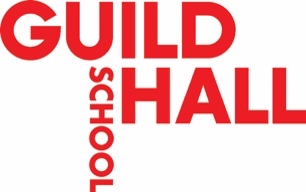                                           Application FormDepartment: Department: Department: Department: Guildhall Young Artists Taunton     Guildhall Young Artists Taunton     Guildhall Young Artists Taunton     Guildhall Young Artists Taunton     Guildhall Young Artists Taunton     Guildhall Young Artists Taunton     Guildhall Young Artists Taunton     Guildhall Young Artists Taunton     Guildhall Young Artists Taunton     Post Title:Post Title:Post Title:Post Title:Music Tutors (various disciplines) please select:DJing & Music Production Tutor Drums & Percussion Tutor Guitar & Bass Guitar & Ukulele Tutor Singing Tutor (classical & contemporary) Woodwind Tutor (especially flute, oboe & saxophone)   Music Tutors (various disciplines) please select:DJing & Music Production Tutor Drums & Percussion Tutor Guitar & Bass Guitar & Ukulele Tutor Singing Tutor (classical & contemporary) Woodwind Tutor (especially flute, oboe & saxophone)   Music Tutors (various disciplines) please select:DJing & Music Production Tutor Drums & Percussion Tutor Guitar & Bass Guitar & Ukulele Tutor Singing Tutor (classical & contemporary) Woodwind Tutor (especially flute, oboe & saxophone)   Music Tutors (various disciplines) please select:DJing & Music Production Tutor Drums & Percussion Tutor Guitar & Bass Guitar & Ukulele Tutor Singing Tutor (classical & contemporary) Woodwind Tutor (especially flute, oboe & saxophone)   Music Tutors (various disciplines) please select:DJing & Music Production Tutor Drums & Percussion Tutor Guitar & Bass Guitar & Ukulele Tutor Singing Tutor (classical & contemporary) Woodwind Tutor (especially flute, oboe & saxophone)   Music Tutors (various disciplines) please select:DJing & Music Production Tutor Drums & Percussion Tutor Guitar & Bass Guitar & Ukulele Tutor Singing Tutor (classical & contemporary) Woodwind Tutor (especially flute, oboe & saxophone)   Music Tutors (various disciplines) please select:DJing & Music Production Tutor Drums & Percussion Tutor Guitar & Bass Guitar & Ukulele Tutor Singing Tutor (classical & contemporary) Woodwind Tutor (especially flute, oboe & saxophone)   Music Tutors (various disciplines) please select:DJing & Music Production Tutor Drums & Percussion Tutor Guitar & Bass Guitar & Ukulele Tutor Singing Tutor (classical & contemporary) Woodwind Tutor (especially flute, oboe & saxophone)   Music Tutors (various disciplines) please select:DJing & Music Production Tutor Drums & Percussion Tutor Guitar & Bass Guitar & Ukulele Tutor Singing Tutor (classical & contemporary) Woodwind Tutor (especially flute, oboe & saxophone)   Post Number:Post Number:Post Number:Post Number:TBCTBCTBCTBCTBCTBCTBCTBCTBCPersonal DetailsPersonal DetailsPersonal DetailsPersonal DetailsPersonal DetailsPersonal DetailsPersonal DetailsPersonal DetailsPersonal DetailsPersonal DetailsPersonal DetailsPersonal DetailsPersonal DetailsFamily or Last Name:Family or Last Name:Family or Last Name:Family or Last Name:Family or Last Name:Family or Last Name:First Name:First Name:First Name:Address:Address:Postcode:Telephone (Home):Telephone (Home):Telephone (Home):Telephone (Home):Telephone (Home):                                 Telephone (Mobile):                                        Telephone (Mobile):                                        Telephone (Mobile):                                        Telephone (Mobile):                                        Telephone (Mobile):                                        Telephone (Mobile):                                        Telephone (Mobile):                                        Telephone (Mobile):       Telephone (Work):Telephone (Work):Telephone (Work):Telephone (Work):Telephone (Work):Telephone (Work):Telephone (Work):Can we contact you on your work number?:  Yes        No      (Tick as appropriate)Can we contact you on your work number?:  Yes        No      (Tick as appropriate)Can we contact you on your work number?:  Yes        No      (Tick as appropriate)Can we contact you on your work number?:  Yes        No      (Tick as appropriate)Can we contact you on your work number?:  Yes        No      (Tick as appropriate)Can we contact you on your work number?:  Yes        No      (Tick as appropriate)Can we contact you on your work number?:  Yes        No      (Tick as appropriate)Can we contact you on your work number?:  Yes        No      (Tick as appropriate)Can we contact you on your work number?:  Yes        No      (Tick as appropriate)Can we contact you on your work number?:  Yes        No      (Tick as appropriate)Can we contact you on your work number?:  Yes        No      (Tick as appropriate)Can we contact you on your work number?:  Yes        No      (Tick as appropriate)Can we contact you on your work number?:  Yes        No      (Tick as appropriate)Email address:Email address:Email address:Email address:RefereesRefereesRefereesRefereesRefereesRefereesRefereesRefereesRefereesRefereesRefereesRefereesRefereesOne reference should be your present or most recent employer, the other a previous employer.  References will only be requested for the successful candidate and will not be taken up until an offer of employment has been made in writing.One reference should be your present or most recent employer, the other a previous employer.  References will only be requested for the successful candidate and will not be taken up until an offer of employment has been made in writing.One reference should be your present or most recent employer, the other a previous employer.  References will only be requested for the successful candidate and will not be taken up until an offer of employment has been made in writing.One reference should be your present or most recent employer, the other a previous employer.  References will only be requested for the successful candidate and will not be taken up until an offer of employment has been made in writing.One reference should be your present or most recent employer, the other a previous employer.  References will only be requested for the successful candidate and will not be taken up until an offer of employment has been made in writing.One reference should be your present or most recent employer, the other a previous employer.  References will only be requested for the successful candidate and will not be taken up until an offer of employment has been made in writing.One reference should be your present or most recent employer, the other a previous employer.  References will only be requested for the successful candidate and will not be taken up until an offer of employment has been made in writing.One reference should be your present or most recent employer, the other a previous employer.  References will only be requested for the successful candidate and will not be taken up until an offer of employment has been made in writing.One reference should be your present or most recent employer, the other a previous employer.  References will only be requested for the successful candidate and will not be taken up until an offer of employment has been made in writing.One reference should be your present or most recent employer, the other a previous employer.  References will only be requested for the successful candidate and will not be taken up until an offer of employment has been made in writing.One reference should be your present or most recent employer, the other a previous employer.  References will only be requested for the successful candidate and will not be taken up until an offer of employment has been made in writing.One reference should be your present or most recent employer, the other a previous employer.  References will only be requested for the successful candidate and will not be taken up until an offer of employment has been made in writing.One reference should be your present or most recent employer, the other a previous employer.  References will only be requested for the successful candidate and will not be taken up until an offer of employment has been made in writing.1Name:      Name:      Name:      Name:      Name:      Name:      Name:      2Name:      Name:      Name:      Name:      Job Title:      Company Name:      Address:      Telephone Number:      Fax Number:      Email:      Relationship:      Job Title:      Company Name:      Address:      Telephone Number:      Fax Number:      Email:      Relationship:      Job Title:      Company Name:      Address:      Telephone Number:      Fax Number:      Email:      Relationship:      Job Title:      Company Name:      Address:      Telephone Number:      Fax Number:      Email:      Relationship:      Job Title:      Company Name:      Address:      Telephone Number:      Fax Number:      Email:      Relationship:      Job Title:      Company Name:      Address:      Telephone Number:      Fax Number:      Email:      Relationship:      Job Title:      Company Name:      Address:      Telephone Number:      Fax Number:      Email:      Relationship:      Job Title:      Company Name:      Address:      Telephone Number:      Fax Number:      Email:      Relationship:      Job Title:      Company Name:      Address:      Telephone Number:      Fax Number:      Email:      Relationship:      Job Title:      Company Name:      Address:      Telephone Number:      Fax Number:      Email:      Relationship:      Job Title:      Company Name:      Address:      Telephone Number:      Fax Number:      Email:      Relationship:      Job Title:      Company Name:      Address:      Telephone Number:      Fax Number:      Email:      Relationship:      Job Title:      Company Name:      Address:      Telephone Number:      Fax Number:      Email:      Relationship:      I hereby authorise you to take up references from my present Employer, my previous Employer(s) or the people that I have submitted as personal referees, once the offer of employment has been confirmed in writing. In addition, I hereby authorise you to take up other reference checks as you may deem appropriate.I hereby authorise you to take up references from my present Employer, my previous Employer(s) or the people that I have submitted as personal referees, once the offer of employment has been confirmed in writing. In addition, I hereby authorise you to take up other reference checks as you may deem appropriate.I hereby authorise you to take up references from my present Employer, my previous Employer(s) or the people that I have submitted as personal referees, once the offer of employment has been confirmed in writing. In addition, I hereby authorise you to take up other reference checks as you may deem appropriate.I hereby authorise you to take up references from my present Employer, my previous Employer(s) or the people that I have submitted as personal referees, once the offer of employment has been confirmed in writing. In addition, I hereby authorise you to take up other reference checks as you may deem appropriate.I hereby authorise you to take up references from my present Employer, my previous Employer(s) or the people that I have submitted as personal referees, once the offer of employment has been confirmed in writing. In addition, I hereby authorise you to take up other reference checks as you may deem appropriate.I hereby authorise you to take up references from my present Employer, my previous Employer(s) or the people that I have submitted as personal referees, once the offer of employment has been confirmed in writing. In addition, I hereby authorise you to take up other reference checks as you may deem appropriate.I hereby authorise you to take up references from my present Employer, my previous Employer(s) or the people that I have submitted as personal referees, once the offer of employment has been confirmed in writing. In addition, I hereby authorise you to take up other reference checks as you may deem appropriate.I hereby authorise you to take up references from my present Employer, my previous Employer(s) or the people that I have submitted as personal referees, once the offer of employment has been confirmed in writing. In addition, I hereby authorise you to take up other reference checks as you may deem appropriate.I hereby authorise you to take up references from my present Employer, my previous Employer(s) or the people that I have submitted as personal referees, once the offer of employment has been confirmed in writing. In addition, I hereby authorise you to take up other reference checks as you may deem appropriate.I hereby authorise you to take up references from my present Employer, my previous Employer(s) or the people that I have submitted as personal referees, once the offer of employment has been confirmed in writing. In addition, I hereby authorise you to take up other reference checks as you may deem appropriate.I hereby authorise you to take up references from my present Employer, my previous Employer(s) or the people that I have submitted as personal referees, once the offer of employment has been confirmed in writing. In addition, I hereby authorise you to take up other reference checks as you may deem appropriate.I hereby authorise you to take up references from my present Employer, my previous Employer(s) or the people that I have submitted as personal referees, once the offer of employment has been confirmed in writing. In addition, I hereby authorise you to take up other reference checks as you may deem appropriate.I hereby authorise you to take up references from my present Employer, my previous Employer(s) or the people that I have submitted as personal referees, once the offer of employment has been confirmed in writing. In addition, I hereby authorise you to take up other reference checks as you may deem appropriate.Signed:      Signed:      Signed:      Signed:      Signed:      Signed:      Signed:      Signed:      Signed:      Signed:      Dated:      Dated:      Dated:      Please give any dates on which you will NOT be available for interview:      Please give any dates on which you will NOT be available for interview:      Please give any dates on which you will NOT be available for interview:      Please give any dates on which you will NOT be available for interview:      Please give any dates on which you will NOT be available for interview:      Please give any dates on which you will NOT be available for interview:      Please give any dates on which you will NOT be available for interview:      Please give any dates on which you will NOT be available for interview:      Please give any dates on which you will NOT be available for interview:      Please give any dates on which you will NOT be available for interview:      Please give any dates on which you will NOT be available for interview:      Please give any dates on which you will NOT be available for interview:      Please give any dates on which you will NOT be available for interview:      Education and QualificationsEducation and QualificationsEducation and QualificationsEducation and QualificationsEducation and QualificationsEducation and QualificationsEducation and QualificationsPlease give details of your education and qualification (most recent first)Please give details of your education and qualification (most recent first)Please give details of your education and qualification (most recent first)Please give details of your education and qualification (most recent first)Please give details of your education and qualification (most recent first)Please give details of your education and qualification (most recent first)Please give details of your education and qualification (most recent first)DatesDatesSchool, College, University, etcSubject(s) StudiedSubject(s) StudiedSubject(s) StudiedQualifications/ Certificate/ GradesFromToSchool, College, University, etcSubject(s) StudiedSubject(s) StudiedSubject(s) StudiedQualifications/ Certificate/ GradesWork related or professional qualifications / membership & NVQ’s etcWork related or professional qualifications / membership & NVQ’s etcWork related or professional qualifications / membership & NVQ’s etcWork related or professional qualifications / membership & NVQ’s etcWork related or professional qualifications / membership & NVQ’s etcWork related or professional qualifications / membership & NVQ’s etcWork related or professional qualifications / membership & NVQ’s etcDatesDatesDetails : Name of Association / Institute/QualificationsDetails : Name of Association / Institute/QualificationsDetails : Name of Association / Institute/QualificationsLevel/or grade of membershipLevel/or grade of membershipFromToDetails : Name of Association / Institute/QualificationsDetails : Name of Association / Institute/QualificationsDetails : Name of Association / Institute/QualificationsLevel/or grade of membershipLevel/or grade of membershipRelevant TrainingRelevant TrainingRelevant TrainingRelevant TrainingRelevant TrainingRelevant TrainingRelevant TrainingDatesDatesTitle of CourseTitle of CourseTitle of CourseDetailsDetailsFromToTitle of CourseTitle of CourseTitle of CourseDetailsDetailsI hereby authorise you to carry out checks on all and any of my qualifications from any establishment or employer.I hereby authorise you to carry out checks on all and any of my qualifications from any establishment or employer.I hereby authorise you to carry out checks on all and any of my qualifications from any establishment or employer.I hereby authorise you to carry out checks on all and any of my qualifications from any establishment or employer.I hereby authorise you to carry out checks on all and any of my qualifications from any establishment or employer.I hereby authorise you to carry out checks on all and any of my qualifications from any establishment or employer.I hereby authorise you to carry out checks on all and any of my qualifications from any establishment or employer.Signed:      Signed:      Signed:      Signed:      Dated:      Dated:      Dated:      Present or last employmentPresent or last employmentPresent or last employmentPresent or last employmentPresent or last employmentPresent or last employmentPresent or last employmentPresent or last employmentPresent or last employmentPresent or last employmentPost:Name and Address of Employer:Name and Address of Employer:Name and Address of Employer:Name and Address of Employer:Date Commenced:Date Commenced:Date Commenced:Grade / Salary:Is your present post your sole regular employment?  Yes        No      (Tick as appropriate)If No to the above please name your other employer(s):      Is your present post your sole regular employment?  Yes        No      (Tick as appropriate)If No to the above please name your other employer(s):      Is your present post your sole regular employment?  Yes        No      (Tick as appropriate)If No to the above please name your other employer(s):      Is your present post your sole regular employment?  Yes        No      (Tick as appropriate)If No to the above please name your other employer(s):      Is your present post your sole regular employment?  Yes        No      (Tick as appropriate)If No to the above please name your other employer(s):      Is your present post your sole regular employment?  Yes        No      (Tick as appropriate)If No to the above please name your other employer(s):      Is your present post your sole regular employment?  Yes        No      (Tick as appropriate)If No to the above please name your other employer(s):      Is your present post your sole regular employment?  Yes        No      (Tick as appropriate)If No to the above please name your other employer(s):      Is your present post your sole regular employment?  Yes        No      (Tick as appropriate)If No to the above please name your other employer(s):      Is your present post your sole regular employment?  Yes        No      (Tick as appropriate)If No to the above please name your other employer(s):      Reason for leaving / wishing to leave:Reason for leaving / wishing to leave:Reason for leaving / wishing to leave:Reason for leaving / wishing to leave:Reason for leaving / wishing to leave:Notice required/Date left (if applicable):Notice required/Date left (if applicable):Notice required/Date left (if applicable):Notice required/Date left (if applicable):Notice required/Date left (if applicable):Outline of main duties:Outline of main duties:Outline of main duties:Outline of main duties:Previous employment Previous employment Previous employment Previous employment Previous employment Previous employment Previous employment Previous employment Previous employment Previous employment Starting with your most recent job, please give a summary of all employment, including any relevant unpaid work.  Please explain any breaks in employment dates.Starting with your most recent job, please give a summary of all employment, including any relevant unpaid work.  Please explain any breaks in employment dates.Starting with your most recent job, please give a summary of all employment, including any relevant unpaid work.  Please explain any breaks in employment dates.Starting with your most recent job, please give a summary of all employment, including any relevant unpaid work.  Please explain any breaks in employment dates.Starting with your most recent job, please give a summary of all employment, including any relevant unpaid work.  Please explain any breaks in employment dates.Starting with your most recent job, please give a summary of all employment, including any relevant unpaid work.  Please explain any breaks in employment dates.Starting with your most recent job, please give a summary of all employment, including any relevant unpaid work.  Please explain any breaks in employment dates.Starting with your most recent job, please give a summary of all employment, including any relevant unpaid work.  Please explain any breaks in employment dates.Starting with your most recent job, please give a summary of all employment, including any relevant unpaid work.  Please explain any breaks in employment dates.Starting with your most recent job, please give a summary of all employment, including any relevant unpaid work.  Please explain any breaks in employment dates.DatesDatesDatesEmployerEmployerEmployerPost Title / main dutiesPost Title / main dutiesPost Title / main dutiesReason for leavingFromFromToEmployerEmployerEmployerPost Title / main dutiesPost Title / main dutiesPost Title / main dutiesReason for leavingWhere did you see this post advertised?  If seen on the internet, please specify website:  Are you related to, or the partner of, any Member or employee of the City of London Corporation? If so, please give details (failure to disclose such information shall disqualify the candidate concerned):(Note: Canvassing of Members or employees of the City of London Corporation or any Committee of the City of London Corporation directly or indirectly for any appointment under the City of London Corporation shall disqualify the candidate concerned.)Are you related to, or the partner of, any Member or employee of the City of London Corporation? If so, please give details (failure to disclose such information shall disqualify the candidate concerned):(Note: Canvassing of Members or employees of the City of London Corporation or any Committee of the City of London Corporation directly or indirectly for any appointment under the City of London Corporation shall disqualify the candidate concerned.)Please use this section to support the information that you have already provided regarding your suitability for this post and how you meet the requirements of the post.  Include everything that is relevant (such as training and experience gained through out-of-work activities) as concisely as possible.  Continue on a separate sheet(s) if necessary.Please use this section to support the information that you have already provided regarding your suitability for this post and how you meet the requirements of the post.  Include everything that is relevant (such as training and experience gained through out-of-work activities) as concisely as possible.  Continue on a separate sheet(s) if necessary.Other details:Other details:Do you have the legal right to live and work in the UK? Yes        No Is this subject to having a work permit?Yes        No You will need to produce photographic identification and proof of the above if you are called to interview.You will need to produce photographic identification and proof of the above if you are called to interview.DisabilitiesDisabilitiesDisabilitiesDo you have a disability as defined by the Disability Discrimination Act 2005? Do you have a disability as defined by the Disability Discrimination Act 2005? Yes        No   The City of London Corporation is a Disability Symbol User.  An applicant with a disability who meets the essential criteria for the job (with a reasonable adjustment where appropriate) will be invited to interview.The City of London Corporation is a Disability Symbol User.  An applicant with a disability who meets the essential criteria for the job (with a reasonable adjustment where appropriate) will be invited to interview.The City of London Corporation is a Disability Symbol User.  An applicant with a disability who meets the essential criteria for the job (with a reasonable adjustment where appropriate) will be invited to interview.Do you want your application to be considered under the disability symbol users scheme?Do you want your application to be considered under the disability symbol users scheme?Yes        No   Will you require any reasonable adjustments to be made as part of the recruitment process?Will you require any reasonable adjustments to be made as part of the recruitment process?Yes        No   ConvictionsConvictionsConvictionsDo you have any unspent convictions?Do you have any unspent convictions?Yes        No If ‘Yes’ please give details of the convictions.  As this post is one covered by the Exceptions Order 1975, both spent and unspent convictions must be declared.  (Please continue on a separate sheet if necessary)NB:  If you are provisionally offered this post, you will be required to undergo a Criminal Records Bureau (CRB) check.  Please also refer to our CRB Policy (attached) and to the CRB Code of Practice for further information.  Having a criminal record will not necessarily be a bar to obtaining a position at the City of London Corporation. If ‘Yes’ please give details of the convictions.  As this post is one covered by the Exceptions Order 1975, both spent and unspent convictions must be declared.  (Please continue on a separate sheet if necessary)NB:  If you are provisionally offered this post, you will be required to undergo a Criminal Records Bureau (CRB) check.  Please also refer to our CRB Policy (attached) and to the CRB Code of Practice for further information.  Having a criminal record will not necessarily be a bar to obtaining a position at the City of London Corporation. If ‘Yes’ please give details of the convictions.  As this post is one covered by the Exceptions Order 1975, both spent and unspent convictions must be declared.  (Please continue on a separate sheet if necessary)NB:  If you are provisionally offered this post, you will be required to undergo a Criminal Records Bureau (CRB) check.  Please also refer to our CRB Policy (attached) and to the CRB Code of Practice for further information.  Having a criminal record will not necessarily be a bar to obtaining a position at the City of London Corporation. It will be a condition of your employment that you inform the City of London Corporation if you are convicted of any criminal offence (including driving offences).  Failure to do so may result in disciplinary action being taken including the termination of your employment.It will be a condition of your employment that you inform the City of London Corporation if you are convicted of any criminal offence (including driving offences).  Failure to do so may result in disciplinary action being taken including the termination of your employment.It will be a condition of your employment that you inform the City of London Corporation if you are convicted of any criminal offence (including driving offences).  Failure to do so may result in disciplinary action being taken including the termination of your employment.Data Protection ActData Protection ActData Protection ActInformation from this application may be processed for purposes registered by the Employer under the Data Protection Act 1998. Individuals have, on written request and on payment of a fee of £10 the right of access to personal data held about them.I hereby give my consent to the City of London Corporation processing and retaining the data supplied in this application form for an appropriate period of time for the purpose of recruitment, selection and employment.Information from this application may be processed for purposes registered by the Employer under the Data Protection Act 1998. Individuals have, on written request and on payment of a fee of £10 the right of access to personal data held about them.I hereby give my consent to the City of London Corporation processing and retaining the data supplied in this application form for an appropriate period of time for the purpose of recruitment, selection and employment.Information from this application may be processed for purposes registered by the Employer under the Data Protection Act 1998. Individuals have, on written request and on payment of a fee of £10 the right of access to personal data held about them.I hereby give my consent to the City of London Corporation processing and retaining the data supplied in this application form for an appropriate period of time for the purpose of recruitment, selection and employment.Signed:      Dated:      Dated:      This authority is under a duty to protect the public funds it administers, and to this end may use the information you have provided on this form for the prevention and detection of fraud. It may also share this information with other bodies responsible for auditing or administering public funds for these purposes. For further information, please visit our website at www.cityoflondon.gov.ukThis authority is under a duty to protect the public funds it administers, and to this end may use the information you have provided on this form for the prevention and detection of fraud. It may also share this information with other bodies responsible for auditing or administering public funds for these purposes. For further information, please visit our website at www.cityoflondon.gov.ukThis authority is under a duty to protect the public funds it administers, and to this end may use the information you have provided on this form for the prevention and detection of fraud. It may also share this information with other bodies responsible for auditing or administering public funds for these purposes. For further information, please visit our website at www.cityoflondon.gov.ukDeclarationI declare that the information given in this application is to the best of my knowledge complete and correct.DeclarationI declare that the information given in this application is to the best of my knowledge complete and correct.DeclarationI declare that the information given in this application is to the best of my knowledge complete and correct.Signed:      Dated:      Dated:      Note: Any false, incomplete or misleading statements may lead to dismissal.Note: Any false, incomplete or misleading statements may lead to dismissal.Note: Any false, incomplete or misleading statements may lead to dismissal.Equal Opportunities Recruitment Monitoring FormReference Number: Equal Opportunities Recruitment Monitoring FormEqual Opportunities Recruitment Monitoring Form1.1.I consider myself to be:I consider myself to be:I consider myself to be:I consider myself to be:I consider myself to be:I consider myself to be:I consider myself to be:I consider myself to be:I consider myself to be:MaleMaleMaleMaleFemaleFemaleFemale      Non-binary                 Non-binary                 Non-binary                 Non-binary                 Non-binary                 Non-binary                 Non-binary                 Non-binary           2.2.I consider myself to have a disability:I consider myself to have a disability:I consider myself to have a disability:I consider myself to have a disability:I consider myself to have a disability:I consider myself to have a disability:I consider myself to have a disability:I consider myself to have a disability:I consider myself to have a disability:YesYesYesYesNoNoNo      Prefer not to say         Prefer not to say         Prefer not to say         Prefer not to say         Prefer not to say         Prefer not to say         Prefer not to say         Prefer not to say   3.3.I would describe my racial or cultural origin as:-I would describe my racial or cultural origin as:-I would describe my racial or cultural origin as:-I would describe my racial or cultural origin as:-I would describe my racial or cultural origin as:-I would describe my racial or cultural origin as:-I would describe my racial or cultural origin as:-I would describe my racial or cultural origin as:-I would describe my racial or cultural origin as:-I would describe my racial or cultural origin as:-I would describe my racial or cultural origin as:-I would describe my racial or cultural origin as:-I would describe my racial or cultural origin as:-I would describe my racial or cultural origin as:-I would describe my racial or cultural origin as:-I would describe my racial or cultural origin as:-I would describe my racial or cultural origin as:-I would describe my racial or cultural origin as:-I would describe my racial or cultural origin as:-I would describe my racial or cultural origin as:-I would describe my racial or cultural origin as:-I would describe my racial or cultural origin as:-I would describe my racial or cultural origin as:-I would describe my racial or cultural origin as:-I would describe my racial or cultural origin as:-I would describe my racial or cultural origin as:-aAsianAsianAsianAsianbBlackBlackBlackBlackBlackBlackBlackBlackBlackcChineseChineseChineseChineseAsian – BangladeshiAsian – BangladeshiAsian – BangladeshiAsian – BangladeshiBlack – AfricanBlack – AfricanBlack – AfricanBlack – AfricanBlack – AfricanBlack – AfricanBlack – AfricanBlack – AfricanBlack – AfricanChineseChineseChineseChineseAsian – BritishAsian – BritishAsian – BritishAsian – BritishBlack – BritishBlack – BritishBlack – BritishBlack – BritishBlack – BritishBlack – BritishBlack – BritishBlack – BritishBlack – BritishAsian – IndianAsian – IndianAsian – IndianAsian – IndianBlack – CaribbeanBlack – CaribbeanBlack – CaribbeanBlack – CaribbeanBlack – CaribbeanBlack – CaribbeanBlack – CaribbeanBlack – CaribbeanBlack – CaribbeandIrishIrishIrishIrishAsian – PakistaniAsian – PakistaniAsian – PakistaniAsian – PakistaniAny other Black background please specifyAny other Black background please specifyAny other Black background please specifyAny other Black background please specifyAny other Black background please specifyAny other Black background please specifyAny other Black background please specifyAny other Black background please specifyAny other Black background please specifyIrishIrishIrishIrishAny other Asian background please specify:Any other Asian background please specify:Any other Asian background please specify:Any other Asian background please specify:Any other Black background please specifyAny other Black background please specifyAny other Black background please specifyAny other Black background please specifyAny other Black background please specifyAny other Black background please specifyAny other Black background please specifyAny other Black background please specifyAny other Black background please specifyAny other Asian background please specify:Any other Asian background please specify:Any other Asian background please specify:Any other Asian background please specify:eMixedMixedMixedMixedfWhiteWhiteWhiteWhiteWhiteWhiteWhiteWhiteWhitegOther Ethnic GroupOther Ethnic GroupOther Ethnic GroupOther Ethnic GroupOther Ethnic GroupOther Ethnic GroupAsian & WhiteAsian & WhiteAsian & WhiteAsian & WhiteWhite BritishWhite BritishWhite BritishWhite BritishWhite BritishWhite BritishWhite BritishWhite BritishWhite Britishplease specify:please specify:please specify:please specify:Black & WhiteBlack & WhiteBlack & WhiteBlack & WhiteWhite European UnionWhite European UnionWhite European UnionWhite European UnionWhite European UnionWhite European UnionWhite European UnionWhite European UnionWhite European UnionAny other mixed background Any other mixed background Any other mixed background Any other mixed background Any other White background Any other White background Any other White background Any other White background Any other White background Any other White background Any other White background Any other White background Any other White background ………………………………………………………………………………………………………………………………………………………………………………I am a CITIZEN of ……………………    (please specify country, eg UK, Germany, Bangladesh)I am a CITIZEN of ……………………    (please specify country, eg UK, Germany, Bangladesh)I am a CITIZEN of ……………………    (please specify country, eg UK, Germany, Bangladesh)I am a CITIZEN of ……………………    (please specify country, eg UK, Germany, Bangladesh)I am a CITIZEN of ……………………    (please specify country, eg UK, Germany, Bangladesh)I am a CITIZEN of ……………………    (please specify country, eg UK, Germany, Bangladesh)I am a CITIZEN of ……………………    (please specify country, eg UK, Germany, Bangladesh)I am a CITIZEN of ……………………    (please specify country, eg UK, Germany, Bangladesh)I am a CITIZEN of ……………………    (please specify country, eg UK, Germany, Bangladesh)I am a CITIZEN of ……………………    (please specify country, eg UK, Germany, Bangladesh)I am a CITIZEN of ……………………    (please specify country, eg UK, Germany, Bangladesh)I am a CITIZEN of ……………………    (please specify country, eg UK, Germany, Bangladesh)I am a CITIZEN of ……………………    (please specify country, eg UK, Germany, Bangladesh)I am a CITIZEN of ……………………    (please specify country, eg UK, Germany, Bangladesh)I am a CITIZEN of ……………………    (please specify country, eg UK, Germany, Bangladesh)I am a CITIZEN of ……………………    (please specify country, eg UK, Germany, Bangladesh)I am a CITIZEN of ……………………    (please specify country, eg UK, Germany, Bangladesh)I am a CITIZEN of ……………………    (please specify country, eg UK, Germany, Bangladesh)I am a CITIZEN of ……………………    (please specify country, eg UK, Germany, Bangladesh)I am a CITIZEN of ……………………    (please specify country, eg UK, Germany, Bangladesh)I am a CITIZEN of ……………………    (please specify country, eg UK, Germany, Bangladesh)I am a CITIZEN of ……………………    (please specify country, eg UK, Germany, Bangladesh)I am a CITIZEN of ……………………    (please specify country, eg UK, Germany, Bangladesh)I am a CITIZEN of ……………………    (please specify country, eg UK, Germany, Bangladesh)I am a CITIZEN of ……………………    (please specify country, eg UK, Germany, Bangladesh)4.4.I am aged:YearsYearsYearsMonthsMonthsMonthsMonthsDate of Birth (DD/MM/YY): Date of Birth (DD/MM/YY): Date of Birth (DD/MM/YY): Date of Birth (DD/MM/YY): Date of Birth (DD/MM/YY): Date of Birth (DD/MM/YY): Date of Birth (DD/MM/YY): Date of Birth (DD/MM/YY): Date of Birth (DD/MM/YY): Date of Birth (DD/MM/YY): Date of Birth (DD/MM/YY): 5.5.I consider myself to be:I consider myself to be:I consider myself to be:I consider myself to be:I consider myself to be:I consider myself to be:I consider myself to be:I consider myself to be:I consider myself to be:I consider myself to be:I consider myself to be:I consider myself to be:I consider myself to be:I consider myself to be:I consider myself to be:I consider myself to be:I consider myself to be:I consider myself to be:I consider myself to be:I consider myself to be:I consider myself to be:I consider myself to be:I consider myself to be:I consider myself to be:I consider myself to be:I consider myself to be:aBisexualBisexualBisexualbbGay / LesbianGay / LesbianGay / LesbianGay / LesbiancHeterosexual (Straight)Heterosexual (Straight)6.6.I am a member or follower of the following religious group:I am a member or follower of the following religious group:I am a member or follower of the following religious group:I am a member or follower of the following religious group:I am a member or follower of the following religious group:I am a member or follower of the following religious group:I am a member or follower of the following religious group:I am a member or follower of the following religious group:I am a member or follower of the following religious group:I am a member or follower of the following religious group:I am a member or follower of the following religious group:I am a member or follower of the following religious group:I am a member or follower of the following religious group:I am a member or follower of the following religious group:I am a member or follower of the following religious group:I am a member or follower of the following religious group:I am a member or follower of the following religious group:I am a member or follower of the following religious group:I am a member or follower of the following religious group:I am a member or follower of the following religious group:I am a member or follower of the following religious group:I am a member or follower of the following religious group:I am a member or follower of the following religious group:I am a member or follower of the following religious group:I am a member or follower of the following religious group:I am a member or follower of the following religious group:aNone / No religionNone / No religionNone / No religionddHinduHinduHinduHindugSikhSikhbBuddhistBuddhistBuddhisteeJewishJewishJewishJewishhOtherOtherplease specify:please specify:cChristianChristianChristianffMuslimMuslimMuslimMuslimplease specify:please specify:TO BE COMPLETED BY APPOINTING OFFICER ONLYTO BE COMPLETED BY APPOINTING OFFICER ONLYTO BE COMPLETED BY APPOINTING OFFICER ONLYTO BE COMPLETED BY APPOINTING OFFICER ONLYTO BE COMPLETED BY APPOINTING OFFICER ONLYTO BE COMPLETED BY APPOINTING OFFICER ONLYShort Listed	InterviewedAppointed